Паспорт на люк Maxitech Лицевая сторонаФотография люкаЛюк «Maxitech» - это признанная во всем мире модель потайного ревизионного люка, которая  зарекомендовала себя  как «скрытое» решение для доступа к ревизиям.не нарушит интерьер, т.к. является полностью скрытым;надежные и качественные замки (производство Германии);прочность и долговечность алюминиевого профиля, изготовленного с ребрами жесткости;специальная съемная, антивандальная крышка, облегчающая доступ к коммуникациям;открытие и закрытие осуществляется  легким нажатием на крышку люка;быстрая и элементарная установка, не требующая специальных навыков;для предотвращения случайного выпадения, люк оборудован страховочным тросиком.На следующей страничке уже все остальное.Назначение:Ревизионный люк MAXITECH предназначен для установки как в потолочные, так и в стеновые  конструкции и перегородки из одного слоя ГКЛ, с последующей отделкой люка общим материалом со всей остальной поверхностью. Люк Maxitech обеспечивает быстрый, беспрепятственный доступ к любым инженерным коммуникациям.Комплектность:Условия Эксплуатации:Для ревизионных люков Maxitech действуют те же нормы эксплуатации, как и для влагостойкого гипсокартона (ГОСТ 6266-97):При применении ревизионных люков в зданиях и помещениях с влажным и мокрым режимами их следует защищать с лицевой поверхности водостойкими грунтовками, шпатлевками, красками. В этих помещениях следует предусматривать вытяжную вентиляцию, обеспечивающую нормативный воздухообмен в соответствии с действующими строительными нормами на отопление, вентиляцию и кондиционирование.Хранение и транспортировка:Ревизионные люки Maxitech транспортируются любым видом транспорта, при условии соблюдения правил перевозки грузов, действующих на каждом виде транспорта.При погрузке, разгрузке, транспортировании и хранении люков должны быть приняты меры защиты их от атмосферных осадков, загрязнения и механических повреждений.Упаковки с люками необходимо закреплять на транспортном средстве для предотвращения смещения во время транспортировки.Гарантии производителя:На люк Maxitech установлен гарантийный срок 5 лет со дня покупки. В течение гарантийного срока заводские дефекты устраняются производителем или его дистрибьюторами бесплатно, путем замены изделия, ремонта или замены вышедших из строя деталей.Гарантийные обязательства теряют силу в том случае, если:- изделие используется не по назначению;- нарушены требования к хранению, установке и финишной отделке люка;- изделие или его детали имеют механические повреждения.Монтаж и финишная отделка люка:«Порядок монтажа описан на картинке»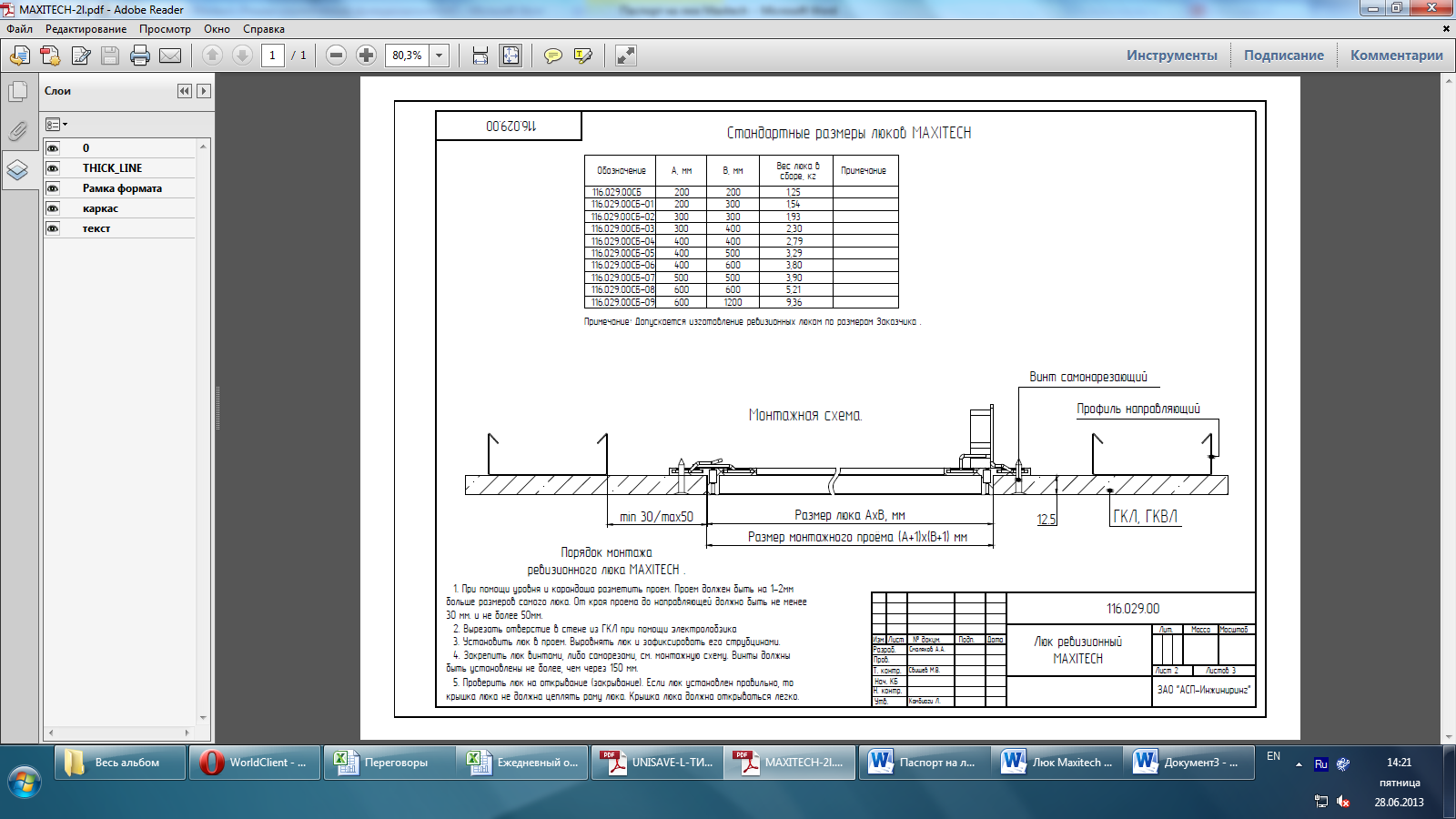 Финишная отделка люков:        Особое внимание надо уделить заделке стыков между рамой люка и краем ГКЛ. Стык между рамой люка и ГКЛ необходимо заполнить шпаклевочной смесью на основе высокопрочного гипса с полимерными добавками не подверженной усадке и растрескиванию на всю глубину.Проклеить армирующей лентой шириной не менее 30 мм край ГКЛ прилегающий к люку.Прошпаклевать крышку люка и прилегающую поверхность ГКЛ шпаклевочной смесью на основе высокопрочного гипса с полимерными добавками не подверженной усадке и растрескиванию. Маяком должен выступать алюминиевый кант по периметру рамы и крышки люка.Открыть люк и очистить от шпаклевки все торцевые поверхности рамы и крышки люка.Финишная отделка крышки люка выполняется по технологии, аналогичной с отделкой поверхности, в которую монтируется ревизионный люк MAXITECH.Свидетельство о приемке:Штамп ОТК:Дата изготовления: Изготовитель: ЗАО «АСП-Инжиниринг» Адреса: Южная промзона 7, г. Видное, 142700, Россия Люк Maxitech1 штПаспорт1 штЭтикетка1 штКартонная коробкаП/э упаковка